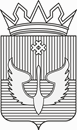 ПОСТАНОВЛЕНИЕАдминистрация Юсьвинского муниципального округа Пермского края______2023	№ ______О внесении изменений в административный регламент предоставления муниципальной услуги «Выдача разрешений на право вырубки зеленых насаждений»В соответствии с Федеральным законом от 06.10.2003 №131-ФЗ «Об общих принципах организации местного самоуправления в Российской Федерации», Федеральным законом от 27.07.2010 № 210-ФЗ «Об организации предоставления государственных и муниципальных услуг», руководствуясь Уставом Юсьвинского муниципального округа Пермского края, администрация Юсьвинского муниципального округа Пермского края ПОСТАНОВЛЯЕТ:Внести в административный регламент предоставления муниципальной услуги «Выдача разрешений на право вырубки зеленых насаждений», утвержденный постановлением администрации Юсьвинского муниципального округа Пермского края от 05.03.2022 № 124, следующие изменения:пункт 2.4.1 изложить в следующей редакции: «Срок предоставления муниципальной услуги не может превышать 15 рабочих дней с даты регистрации заявления в Администрации».пункт 3.5.9 изложить в следующей редакции: «Максимальный срок выполнения данного действия составляет восемь рабочих дней».в приложении 1 к административному регламенту предоставления муниципальной услуги слова «Адрес электронной почты Администрации: admuswa@mail.ru» заменить словами «Адрес электронной почты Администрации: administration@yusva.permkrai.ru». Настоящее постановление вступает в силу с даты опубликования в газете «Юсьвинские вести» и размещения на официальном сайте муниципального образования Юсьвинский муниципальный округ Пермского края в информационно-телекоммуникационной сети «Интернет».Контроль за исполнением настоящего постановления возложить на Власова А.В., заместителя главы администрации округа по развитию инфраструктуры и благоустройству.Глава муниципального округа – глава администрации Юсьвинскогомуниципального округа Пермского края	Н.Г. НикулинЕ.В. Ярусова2 71 43